								Zał. nr 1 do uchwały NR………….								Zarządu Województwa Lubuskiego								z dnia……………………………...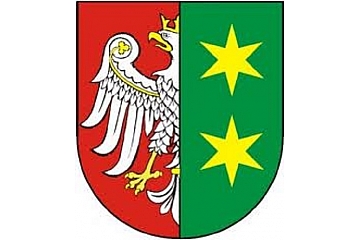 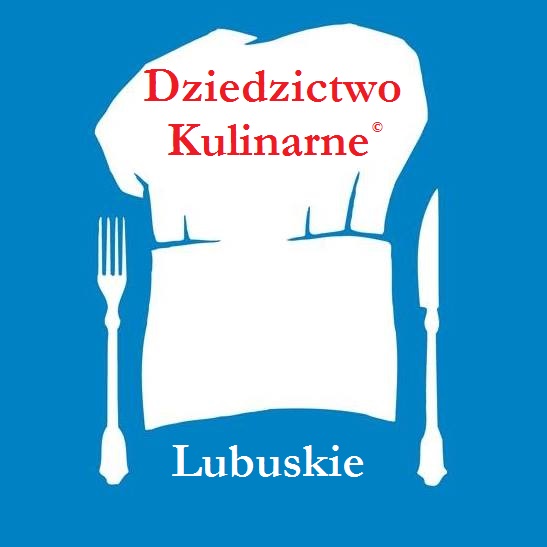 
 SIEĆ DZIEDZICTWA KULINARNEGO WOJEWÓDZTWA LUBUSKIEGOREGULAMIN§ 1. INFORMACJE OGÓLNERegulamin Sieci Dziedzictwa Kulinarnego Województwa Lubuskiego, zwany dalej „Regulaminem”, określa w szczególności zasady uczestnictwa podmiotów w Sieci Dziedzictwa Kulinarnego Województwa Lubuskiego, zwanej dalej „Siecią”.Członkowie Sieci, którzy prowadzą działalność wytwórczą, produkcyjną i usługową w sektorze rolno-spożywczym zobowiązują się aktywnie promować i rozwijać rynek produktów regionalnych i lokalnych województwa lubuskiego oraz pełnić rolę ambasadorów Sieci.Celem funkcjonowania Sieci jest:promocja lubuskich wyrobów i przetworów żywnościowych, dań i potraw regionalnych związanych z dziedzictwem kulinarnym regionu;rozwój i aktywizacja lokalnych producentów żywności wysokiej jakości;wzmocnienie tożsamości regionalnej;wskazanie miejsc, w których oferowane są produkty regionalne, wyróżniające się wysoką jakością; stymulowanie ruchu turystycznego poprzez rozwój atrakcyjności kulinarnej regionu;rozwój i wsparcie lubuskich małych i średnich przedsiębiorstw branży rolno-spożywczej oraz wzmacnianie ich konkurencyjności;zwiększenie zainteresowania konsumentów żywnością wysokiej jakości;wsparcie rozwoju sieci sprzedaży produktów tradycyjnych i regionalnych;tworzenie nowych miejsc pracy.O członkostwo mogą ubiegać się  następujące podmioty:1)  producenci w sektorze rolnictwa, ogrodnictwa i rybołówstwa/rybactwa;producenci, wytwórcy i przetwórcy artykułów rolno – spożywczych;właściciele restauracji, innych obiektów gastronomicznych lub hotelarskich;                   4)    sprzedawcy artykułów rolno-spożywczych wysokiej jakości i sklepy farmerskie.Członkostwo w Sieci Dziedzictwa Kulinarnego Województwa Lubuskiego przyznawane jest na dwa lata, licząc od dnia podjęcia decyzji przez Kapitułę ds. Sieci Dziedzictwa Kulinarnego Województwa Lubuskiego, z możliwością jego odnowienia w sposób określony w §3 pkt 12.§ 2. UPRAWNIENIA I OBOWIĄZKI WYNIKAJĄCE Z CZŁONKOSTWAPrzyjęte do Sieci podmioty powinny aktywnie promować regionalną żywność, promować Województwo Lubuskie oraz Sieć Dziedzictwa Kulinarnego Województwa Lubuskiego.Prawem związanym z członkostwem w Sieci jest prawo do używania logo Dziedzictwo Kulinarne Lubuskie, którego dysponentem jest Województwo Lubuskie. Podmioty członkowskie powinny:prowadzić działalność gospodarczą, zarejestrowaną w Województwie Lubuskim;przestrzegać obowiązujących przepisów prawa polskiego i Unii Europejskiej w zakresie prowadzonej działalności gospodarczej.Producenci w sektorze rolnictwa, ogrodnictwa i rybołówstwa/rybactwa, powinni:1) sprzedawać produkty żywnościowe, które sami wyprodukowali lub które zostały  wyprodukowane w Województwie Lubuskim;2)   przekazywać klientom informacje dotyczące sposobu i miejsca produkcji.Producenci, wytwórcy i przetwórcy artykułów rolno – spożywczych, powinni:wytwarzać produkty, wyroby, oparte na surowcach produkowanych w Województwie Lubuskim. W przypadku, gdy surowce do wytwarzania produktu nie występują lokalnie, można je sprowadzać z innych regionów. Jeśli przetwórca wytwarza produkt, który spełnia wyżej wymienione wymagania i jednocześnie wytwarza inny produkt, który nie spełnia ww. wymagań, logo Dziedzictwo Kulinarne Lubuskie może być przyznane tym produktom, które spełniają wymagane kryteria;przekazywać klientom informacje dotyczące również sposobu i miejsca produkcji.Właściciele restauracji, innych obiektów gastronomicznych lub hotelarskich, powinni:używać w znaczącym stopniu jako główne składniki potraw, surowce wytwarzane w Województwie Lubuskim,produkować potrawy, które mają historyczne powiązanie z Województwem Lubuskim oraz rozszerzać ofertę  kulinarną Województwa Lubuskiego,w przypadku, gdy produktów do jego przygotowania nie da się pozyskać lokalnie, produkty te można sprowadzać z innych regionów, pod warunkiem nienaruszenia regionalnego wizerunku dania,zawsze serwować przynajmniej część regionalnych potraw oznaczonych w menu logo Dziedzictwo Kulinarne Lubuskie,używać logo Dziedzictwo Kulinarne Lubuskie wyłącznie do promocji lubuskich potraw.Sprzedawcy artykułów rolno-spożywczych wysokiej jakości i sklepy farmerskie, powinni:promować surowce, półprodukty i produkty pochodzące z Województwa Lubuskiego,podmioty te mogą używać logo Dziedzictwo Kulinarne Lubuskie wyłącznie do promocji produktów spełniających kryteria określane w ust. 4-6.§ 3. PRZYSTĄPIENIE DO SIECIPodmiot spełniający kryteria wymienione w §1 i § 2, zainteresowany członkostwem w Sieci, składa wniosek w formie pisemnej na formularzu, zgodnie ze wzorem stanowiącym załącznik nr 1 do Regulaminu. Wniosek można złożyć osobiście w Kancelarii Ogólnej Urzędu Marszałkowskiego Województwa Lubuskiego w Zielonej Górze ul. Podgórna 7 lub przesłać pocztą na adres: Urząd Marszałkowski Województwa Lubuskiego, ul. Podgórna 7; 65-057 Zielona Góra.Do wniosku należy dołączyć następujące załączniki:opis działalności ze szczególnym uwzględnieniem powiązania z tradycjami kulinarnymi regionu, metod produkcji oraz pochodzenia artykułów rolno-spożywczych wykorzystanych do produkcji -  na nośniku elektronicznym (płyta CD lub inny nośnik);zdjęcia prezentujące działalność podmiotu (siedzibę, gospodarstwo, artykuły rolno – spożywcze, potrawy, itp.) w formacie JPG na nośniku elektronicznym (płyta CD lub inny nośnik);potwierdzoną kopię kategoryzacji (dotyczy obiektów hotelarskich);potwierdzone kopie certyfikatów ekologicznych, certyfikatów systemu integrowanej produkcji i innych dokumentów świadczących o podwyższonej jakości produktów, decyzji sanitarnych i weterynaryjnych (o ile dotyczy);podpisane oświadczenie w sprawie przetwarzania danych osobowych (wg wzoru stanowiącego załącznik nr 3 do niniejszego Regulaminu).Członkostwo w Sieci przyznawane jest przez Kapitułę ds. Sieci Dziedzictwa Kulinarnego Województwa Lubuskiego. Kapituła ds. Sieci Dziedzictwa Kulinarnego Województwa Lubuskiego powoływana jest w drodze uchwały przez Zarząd Województwa Lubuskiego.Kapituła ds. Sieci Dziedzictwa Kulinarnego Województwa Lubuskiego składa się z minimum 5 członków. Przewodniczącym Kapituły jest członek Zarządu Województwa Lubuskiego nadzorujący działania związane z promowaniem regionalnego dziedzictwa kulinarnego.Kapituła ds. Sieci Dziedzictwa Kulinarnego Województwa Lubuskiego dokonuje oceny wniosków w składzie nie mniejszym niż 4 osoby, a następnie podejmuje uchwałę w sprawie przyznania członkostwa w Sieci Dziedzictwa Kulinarnego Województwa Lubuskiego.W trakcie oceny wniosków Kapituła zastrzega sobie prawo do wizytacji wnioskodawcy w miejscu powadzonej przez niego działalności, w szczególności dotyczy to wnioskodawców wymienionych w § 1 ust. 4 pkt 3 i 4 Regulaminu.Wizytacja, o której mowa w ust. 7 odbywa się po uprzednim ustaleniu terminu z wnioskodawcą i odbywa się w jego obecności lub w obecności osoby przez niego upoważnionej.W trakcie oceny wniosków Kapituła zastrzega sobie prawo do wezwania wnioskodawcy do osobistego stawienia się na jej posiedzenie w celu  przedstawienia zgłaszanych produktów do oceny przedstawicielom Kapituły. O wezwaniu wnioskodawcy na posiedzenie Kapituły wnioskodawca zostaje poinformowany drogą mailową i telefoniczną minimum 5 dni przez posiedzeniem Kapituły.Podczas oceny wniosków Kapituła może wziąć pod uwagę opinie i uwagi klientów, obserwacje własne oraz wyniki kontroli instytucji nadzorujących jakość i bezpieczeństwo żywności, a także współpracę z innymi członkami Sieci.Lista podmiotów zrzeszonych w  Sieci Dziedzictwa Kulinarnego Województwa Lubuskiego zostaje niezwłocznie podana do publicznej wiadomości na stronie internetowej Urzędu Marszałkowskiego Województwa Lubuskiego (www.lubuskie.pl) oraz na stronie internetowej Europejskiej Sieci Regionalnego Dziedzictwa Kulinarnego (www.culinary-heritage.com).Podmiot ubiegający się o odnowienie członkostwa w Sieci składa, nie później niż 30 dni przed wygaśnięciem członkostwa, wniosek o jego przedłużenie na formularzu, którego wzór stanowi załącznik nr 2 do niniejszego Regulaminu. Niedotrzymanie tego terminu skutkować będzie wygaśnięciem członkostwa z możliwością ponownego ubiegania się o nie dopiero po upływie roku. § 4. KORZYŚCI WYNIKAJĄCE Z CZŁONKOSTWAW związku z członkostwem w Sieci Dziedzictwa Kulinarnego Województwa Lubuskiego, podmioty uzyskują: oznakowanie przedsiębiorstwa tabliczką z logo Dziedzictwo Kulinarne Lubuskie, którą podmiot bezpłatnie otrzymuje z Urzędu Marszałkowskiego Województwa Lubuskiego,prawo do oznakowania produktów logiem Dziedzictwo Kulinarne Lubuskie,promocję na portalach społecznościowych prowadzonych przez Departament Programów Rozwoju Obszarów Wiejskich Urzędu Marszałkowskiego Województwa Lubuskiego, umieszczenie informacji o członkostwie w Sieci na stronie internetowej Samorządu Województwa Lubuskiego (www.lubuskie.pl) oraz na stronie internetowej Europejskiej Sieci Regionalnego Dziedzictwa Kulinarnego (www.culinary-heritage.com),możliwość uczestniczenia w imprezach promocyjnych organizowanych przez Samorząd Województwa Lubuskiego, takich jak: targi, festyny, jarmarki, imprezy plenerowe itp.,udział w szkoleniach i stały dostęp do materiałów szkoleniowych,dostęp do bazy danych wszystkich członków Sieci,możliwość korzystania z preferencyjnych warunków promocji i sprzedaży wynegocjowanych przez Sieć dla członków Sieci.§ 5. OPŁATY CZŁONKOWSKIECzłonkostwo w Sieci Dziedzictwa Kulinarnego Województwa Lubuskiego przez pierwsze dwa lata jest bezpłatne. Po dwóch latach roczna opłata członkowska wynosi 100 zł. Opłatę wnosi się na rachunek bankowy Urzędu Marszałkowskiego Województwa Lubuskiego w terminie do 30 dni kalendarzowych od daty przedłużenia na kolejny okres członkostwa w Sieci.W przypadku wystąpienia zaległości w uiszczeniu opłaty członkowskiej w terminie określonym 
w ust. 1 w trybie niezwłocznym zostanie wysyłane pismo o konieczności uregulowania należności. Brak uregulowania należności w terminie 30 dni o daty otrzymania pisma określonego 
w ust. 2  skutkować będzie wygaśnięciem członkostwa w Sieci.Za datę wstąpienia do Sieci Dziedzictwa Kulinarnego Lubuskie przyjmuje się datę zatwierdzenia członkostwa przez Kapitułę ds. Sieci Dziedzictwa Kulinarnego Województwa Lubuskiego.Opłata członkowska nie podlega zwrotowi. Dysponentem zgromadzonych środków jest Urząd Marszałkowski Województwa Lubuskiego. § 6. SZKOLENIAKażdy członek Sieci zobowiązany jest wydelegować swojego przedstawiciela na przynajmniej jedno szkolenie o Europejskiej Sieci Regionalnego Dziedzictwa Kulinarnego w ciągu pierwszego roku członkostwa i ten udział uważa się za obowiązkowy. Szkolenie organizuje Urząd Marszałkowski Województwa Lubuskiego we współpracy 
z innymi instytucjami. Koszty organizacji szkoleń pokryte są przez Urząd Marszałkowski Województwa Lubuskiego w Zielonej Górze, przy czym koszt dojazdu uczestnicy zapewniają we własnym zakresie.Po odbyciu obligatoryjnego szkolenia przedstawiciela podmiotu członkowskiego jest on zobowiązany do przeprowadzenia szkolenia  wszystkich pracowników mających bezpośredni kontakt z klientem w zakresie założeń Europejskiej Sieci Dziedzictwa Kulinarnego Województwa Lubuskiego.§ 7. LOGOWojewództwo Lubuskie jest wyłącznym dysponentem logo Dziedzictwo Kulinarne Lubuskie. 
Jeśli nie jest ono używane zgodnie z opisanymi w niniejszym Regulaminie wytycznymi, prawo do jego używania może zostać odebrane. Województwo Lubuskie przyznaje licencję na użytkowanie logo Dziedzictwo Kulinarne Lubuskie na okres prowadzenia działalności zgodnie ze zgłoszonymi we wniosku kryteriami 
i przedmiotem działalności.Członkowie Sieci powinni używać Logo:przy głównym wejściu do ich siedziby lub w innym widocznym miejscu,na opakowaniu artykułów rolno-spożywczych, które spełniają założenia Regulaminu oraz zasad Europejskiej Sieci Regionalnego Dziedzictwa Kulinarnego,w Menu, przy nazwie potrawy, która spełnia założenia Regulaminu Sieci oraz zasad Europejskiej Sieci Regionalnego Dziedzictwa Kulinarnego, na stronach internetowych oraz mediach społecznościowych,na własnych materiałach promocyjnych oraz wszędzie tam gdzie używane są nazwy potraw/artykułów rolno-spożywczych, które spełniają założenia Regulaminu Sieci oraz zasad Europejskiej Sieci Regionalnego Dziedzictwa Kulinarnego.§ 8. WERYFIKACJA I KONTROLAWojewództwo Lubuskie zastrzega sobie prawo do weryfikowania członków Sieci w zakresie przestrzegania zobowiązań wynikających z niniejszego Regulaminu. Weryfikacja może nastąpić w postaci kontroli przeprowadzonej przez przedstawicieli Kapituły, powołanej przez Marszałka Województwa Lubuskiego. W przypadku nieprzestrzegania postanowień Regulaminu 
i obowiązujących przepisów, Województwo Lubuskie zachowuje prawo do wypowiedzenia członkostwa. Członek zostaje wykreślony z Sieci w przypadku:własnej rezygnacji; nieprzestrzegania regulaminu;zaprzestania działalności;nieopłacania składek członkowskich.Po zawieszeniu lub zaprzestaniu działalności związanej z członkostwem w Sieci, członkowie zobowiązani są niezwłocznie poinformować pisemnie o tym fakcie Województwo Lubuskie.Kapituła ds. Sieci Dziedzictwa Kulinarnego Województwa Lubuskiego w sytuacjach określonych w ust. 2 podejmuje uchwałę odpowiednio o wypowiedzeniu członkostwa w sieci,  zawieszeniu lub o pozbawieniu podmiotu członkostwa w Sieci, lub wygaśnięciu członkostwa.Podmioty, które zostały wykreślone z Sieci lub pozbawione członkostwa, zobowiązane są do niezwłocznego zaprzestania używania logo Sieci i zwrotu tabliczki z logotypem do siedziby Urzędu Marszałkowskiego Województwa Lubuskiego w Zielonej Górze. Zaniechanie tego obowiązku może skutkować wystąpieniem roszczeń po stronie Województwa Lubuskiego, dochodzonych w drodze postępowania cywilnego zgodnie z art.296 ustawy z dnia 30 czerwca 2000 r. Prawo własności przemysłowej (tj Dz. U. z 2020 r. poz. 286 ze zm.) a także sankcjami karnymi o których mowa a wart. 305 oraz art. 306 ww. ustawy.W przypadku zagubienia lub zniszczenia otrzymanej tabliczki Dziedzictwo Kulinarne Lubuskie, podmiot sam pokrywa koszty zakupu nowej tabliczki. Podmioty, u których zaistniała znacząca zmiana w działalności wytwórczej (np. zmiana siedziby firmy, właściciela, zmiana w menu, zmiana w recepturze produktu, produkcji i sposobu produkcji) zobowiązane są do przedłożenia w formie pisemnej ciągu 30 dni kalendarzowych tych informacji Kapituły ds. Sieci Dziedzictwa Kulinarnego Województwa Lubuskiego w postaci aktualizacji do wniosku o członkostwo w Sieci.    Załączniki:Wzór wniosku o członkostwo w regionalnej Sieci Dziedzictwa Kulinarnego Województwa Lubuskiego,Wzór wniosku o ponowne przyznanie członkostwa w regionalnej Sieci Dziedzictwa Kulinarnego Województwa Lubuskiego,Oświadczenie w sprawie przetwarzania danych osobowych.